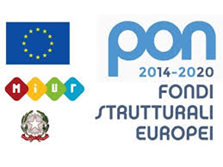 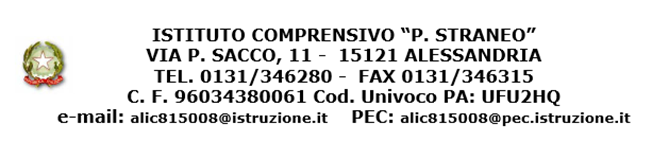 A V V I S OOGGETTO:ANIEF E SISA: sciopero nazionale per l’intera giornata del 13 settembre. Comparto Istruzione e Ricerca – Settore Scuola. Del personale docente, ausiliario e ATA, a tempo indeterminato e a tempo determinato                               LUNEDI’ 13 SETTEMBRE 2021                                   Si  comunica  la   seguente   azione  di  sciopero:     Il dirigente scolastico informa di non essere in grado di assicurare, in tale occasione, il regolare svolgimento delle lezioni. Ogni genitore è pertanto pregato di accertarsi direttamente della regolarità dello svolgimento del servizio scolastico prima di affidare il proprio figlio alla scuola. Nel caso in cui l’orario di ingresso e di uscita da scuola dovesse subire variazioni ne verrà data comunicazione.                                                                         DIRIGENTE SCOLASTICA Prof.ssa Norese RaffaellaFirma autografa omessa ai sensi dell’art.3 com.2 del D.L. 39/93GIORNODURATAINDETTO DAL SINDACATO:RIVOLTO A 13 SETTEMBRE 2021SCIOPERO INTERA GIORNATAANIEF SISAPersonale docente, educativo e ATA